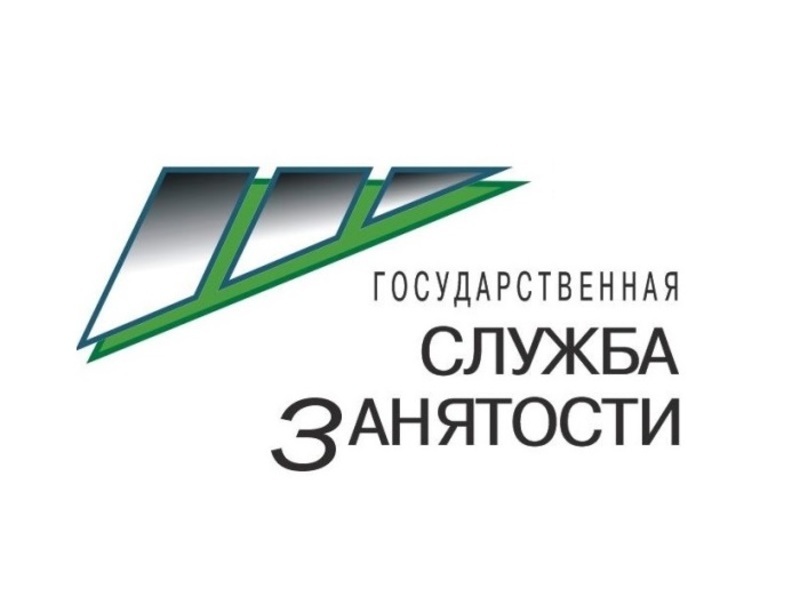 УВАЖАЕМЫЙ РАБОТОДАТЕЛЬ!в рамках программ содействия занятости населения – это отношения в сфере занятости населения между органами власти, работодателями, органами государственной службы занятости населения и работниками.на современном этапе социально-экономического развития играют важную роль в содействии реализации прав граждан на труд, в укреплении взаимодействия работников, работодателей и государства.требуется четкий стиль работы, новые подходы, слаженность и концентрация сил и средств на приоритетных направлениях совместной деятельности.нам  удается сдерживать безработицу и оказывать содействие гражданам, нуждающимся в трудоустройстве.ПРЕДЛОГАЕМ ПРОДОЛЖИТЬ СОТРУДНИЧЕСТВО- в подборе необходимых кадров по Вашим заявкам. Служба занятости населения проинформирует о наличии вакансий через средства массовой информации, осуществит подбор персонала из «Банка высококвалифицированных специалистов»;- в проведении на предприятии и вне его ярмарок вакансий и учебных рабочих мест;- в проведении гарантированных собеседований с потенциальными работниками;- в организации презентации предприятия;- в информировании и консультировании по вопросам занятости специалистов кадровых служб.- в организации и проведении общественных работ;- во временном трудоустройстве безработных граждан, особо нуждающихся в социальной защите;-  в организации временного трудоустройства несовершеннолетних граждан.- при принятии решения о ликвидации организации, сокращении численности или штата работников необходимо в письменной форме сообщить об этом в органы службы занятости не поздние, чем за два месяца до начала проведения соответствующих мероприятий;- при массовом увольнении работников – не позднее, чем за три месяца до начала проведения мероприятий.- ежемесячной информации о наличии вакантных рабочих мест (должностей);- информации о выполнении квоты для приема на работу инвалидов.- приняли на работу гражданина, направленного службой занятости, то в пятидневный   срок возвратите в службу занятости направление с указанием дня приема гражданина на работу;-  отказали в приеме на работу гражданину, направленному службой занятости, то необходимо сделать отметку о дне явки гражданина и причине отказа в приеме на работу и возвратить направление гражданину;Обращаем Ваше внимание на необходимость точного объяснения причины отказа в приеме на работу. Это поможет наладить более четкую работу по подбору кадров для организации, исключить некоторые недоразумения и позволит принять определенные законом меры к гражданам, не желающим приступить к трудовой деятельности.	Наши отношения регламентируются законом Российской Федерации «О занятости населения в Российской Федерации» (ст. 25 «Содействие работодателей в обеспечении занятости населения»).